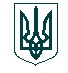 НАЦІОНАЛЬНИЙ  СТАНДАРТ  УКРАЇНИДСТУ _______:2017МетрологіяМетодика повірки Яскравоміри, фотометри фотоелектричні(Проект)Харків
2017ПЕРЕДМОВА1  РОЗРОБЛЕНО: ННЦ «Інститут метрології» 2  ПРИЙНЯТО ТА НАДАНО ЧИННОСТІ:  наказ ДП «УкрНДНЦ» від ____ _________ 201_ р. № ____ з 201__-___-___3 Цей стандарт розроблено згідно з правилами, установленими в національній стандартизації України3  УВЕДЕНО ВПЕРШЕ (зі скасуванням чинності в Україні ____)Право власності на цей документ належить ННЦ «Інститут метрології»Заборонено повністю чи частково видавати, відтворювати задля розповсюдження і розповсюджувати як офіційне видання цей національний стандарт або його частини на будь-яких носіях інформації без дозволу ННЦ «Інститут метрології» чи уповноваженої ним особи__________, 2017ЗМІСТ0 ВСТУПЦей стандарт застосовують для повірки законодавчо регульованих засобів вимірювальної техніки, що перебувають в експлуатації, а саме, фотометрів фотоелектричних:- люксметрів, які призначені для вимірювання освітленості в люксах, - яскравомірів, які призначені для вимірювання яскравості в канделах на метр квадратний - пульсметрів, які призначені для вимірювання коефіцієнта пульсацій в відсотках.Під час розроблення стандарту було застосовано:ДСТУ/ISO 19476:2014 вимоги до характеристик приладів для вимірювання освітленості та яскравості.С.Вступ……………………………………………………………………………………......1  Сфера застосування……………………………………………………………….....12  Нормативні посилання ……………………………………………………………….23  Терміни та визначення понять………………………………………………………24 Познаки та скорочення………………………………………………………………...75 Операції повірки………………………………………………………………………...76 Засоби повірки…………………………………………………………………………..77 Вимоги до кваліфікації персоналу…………………………………………………...98 Умови проведення повірки……………………………………………………………99 Вимоги щодо безпеки...........................................................................................1010 Підготовка до проведення повірки……………………………….….……………..1111 Проведення повірки…………………………………………….…….………………1212 Обробка результатів вимірювання……………………………….………………..2813 Оформлення результатів повірки………………………………………………….32Додаток А (довідковий) Вимоги до еталона………………………..………………..34Додаток Б (обов’язковий) Форма протоколу повірки…….,………………………...35Додаток В (обов’язковий) Вимоги до змісту електронного протоколу повірки........................................................................................................…………36Додаток Г (обов’язковий) Схема підключення……………………………………….37Додаток Д (довідковий)  Бібліографія…………………………………………………41